Seznam věcí na táborŽádáme rodiče, aby si děti balily věci samy nebo jen s drobnou pomocí, protože během tábora mnohdy ani neví, co mají v kufru a při odjezdu z tábora si své věci nedokáží sbalit. Roušky 5 ks/osoba + uzavíratelný pytlík (nadepsaný „POUŽITÉ“)Veškerou elektroniku nechat doma (mobily, tablety, powerbanky, MP3,…) Svačiny a oběd na příjezdový den vlastní!Spacák, karimatkaKroj – košile (kompletní stav), šátek + turbánek – kdo má, kalhoty (zelené nebo hnědé), opasekLékařský posudekAnamnézaPrůkazku zdravotní pojišťovny (pouze kopie) – u těch, které nemámeKostým (téma „Cesta na Měsíc“ – inženýr NASA)PenízeHygienaKartáček na zuby + pastaMýdloRučníkToaletní papír (2 role)Balení papírových ručníkůJídelní setEšus (nedoporučujeme misku)HrnečekLžíce, nůžLahev na vodu (min. 1 l)OblečeníNa sportKrátké kalhoty, dlouhé kalhoty (jiné než ke kroji), tepláky, trička, ponožky, spodní prádlo, boty, mikinaOblečení na práci (může být cokoliv všednějšího co se může poškoditDalší věciKPZ, uzlovačka, stezka, kapesní nůž, psací potřeby, malá šicí soupravaTelefon rodičů, případně adresu (při posílání pošty)Mapa kraje kolem tábora (Jen Jestřábi a Rysové – kdo má)Plavky, osuškaŠátek (jiný než skautský)Malý batoh na výletyBaterka + baterieDo podsad deka nebo natahovací prostěradlo na postelKontaktní osoby:Martin „Vojín“ Voják (vůdce tábora)737 254 021Jan „Jezevec“ Kadeřábek (vůdce oddílu, zdravotník)724 415 887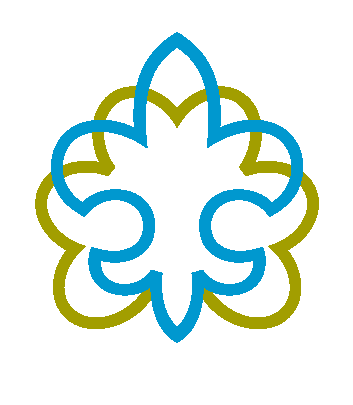 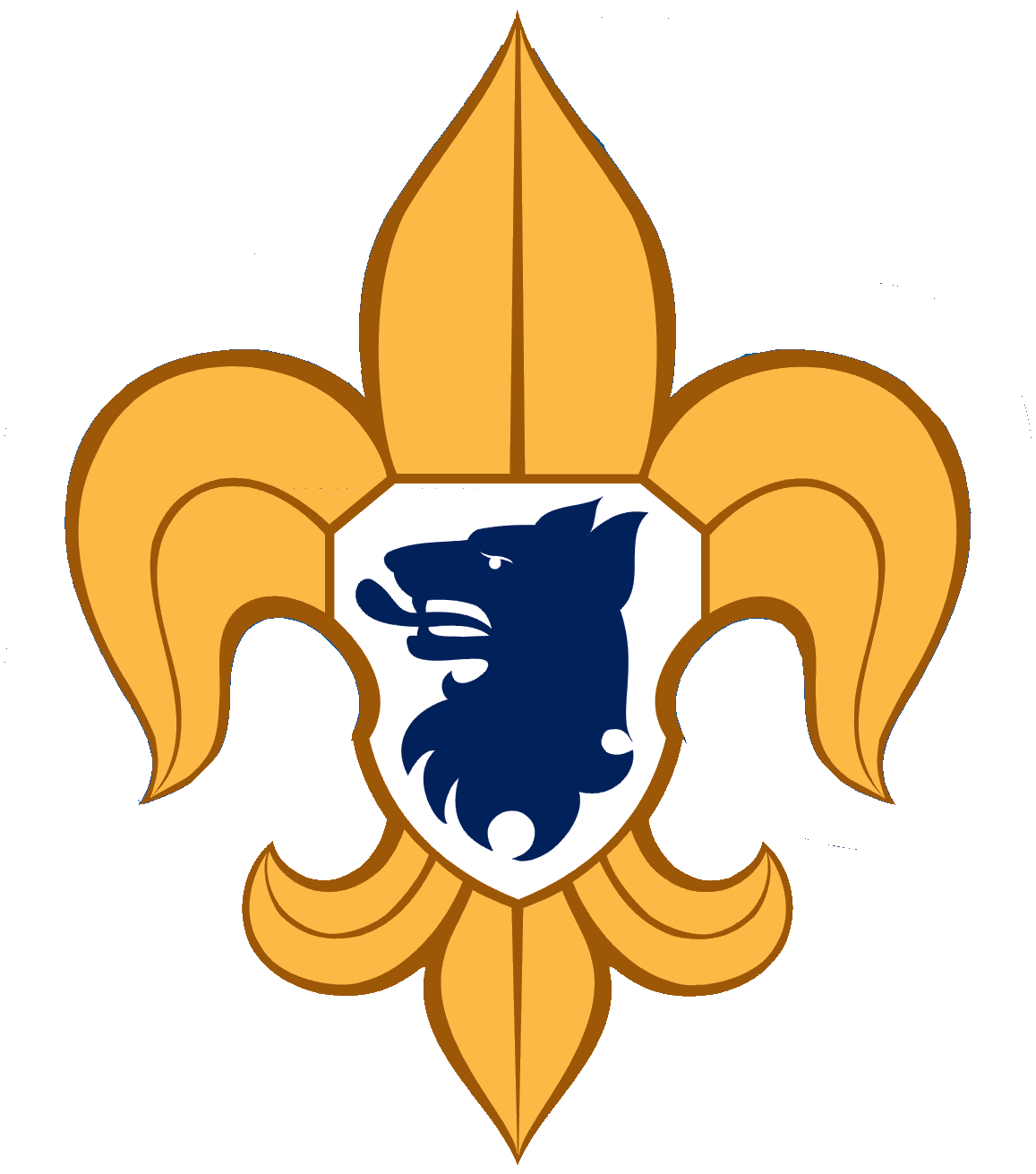 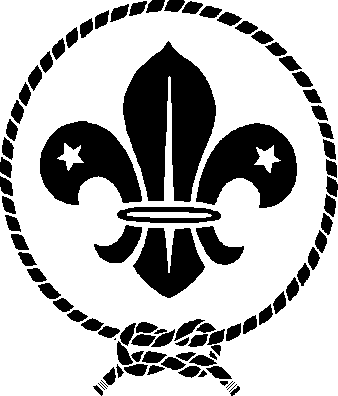 